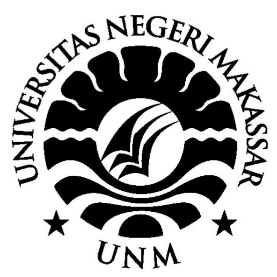 SKRIPSI PENGEMBANGAN APLIKASI PENGENALAN BUAH-BUAHAN KHAS INDONESIA MENGGUNAKAN TEKNOLOGI AUGMENTED REALITY BERBASIS ANDROIDM. BISRI RAHMAT1429040052PROGRAM STUDI PENDIDIKAN TEKNIK INFORMATIKA DAN KOMPUTER JURUSAN PENDIDIKAN TEKNIK ELEKTROFAKULTAS TEKNIKUNIVERSITAS NEGERI MAKASSARDESEMBER 2018M. Bisri Rahmat, 1429040052, 2018.  Pengembangan Aplikasi Pengenalan Buah-Buahan Khas Indonesia Menggunakan Teknologi Augmented Reality (AR) Berbasis Android, Skripsi. Program Studi Pendidikan Teknik Informatika dan Komputer, Jurusan Pendidikan Teknik Elektro, Fakultas Teknik, Universitas Negeri Makassar. Pembimbing: Ruslan dan Hasrul Bakri.Penelitian ini adalah penelitian dan pengembangan perangkat lunak yang bertujuan untuk menghasilkan aplikasi pengenalan buah-buahan khas Indonesia menggunakan teknologi Augmented Reality (AR) berbasis android dan mengetahui kualitas aplikasi tersebut berdasarkan standar kualitas ISO 9126 yang terdiri dari aspek functionality, reliability, portability dan usability. Model pengembangan yang digunakan dalam penelitian ini adalah prototyping dengan tahapan: pengumpulan kebutuhan, membangun prototyping, evaluasi prototyping, pengkodean sistem, menguji sistem, evaluasi sistem dan menggunakan sistem. Aplikasi dibangun menggunakan software Unity 3D. Data dikumpulkan dengan menggunakan teknik obsevasi, kuesioner dan dokumentasi. Aplikasi divalidasi oleh dua orang ahli media. Aplikasi dievaluasi oleh 5 orang responden. Data dianalisis menggunakan teknik analisis statistik deskriptif.Berdasarkan hasil penelitian dihasilkan sebuah aplikasi yang dapat digunakan sebagai media pengenalan buah-buahan khas Indonesia berbasis android yang bersifat offline. Berdasarkan hasil pengujian ISO 9126 diperoleh hasil: a) pengujian aspek functionality menggunakan metode black box testing bernilai 1 dengan kategori sangat baik dan telah memenuhi aspek functionality; b) pengujian aspek reability menggunakan metode white box terbebas dari kesalahan logika; c) pengujian aspek portability pada beberapa jenis smartphone dan versi Android yang berbeda dapat berjalan dengan baik tanpa kendala; d) pengujian aspek usability kepada 5 responden diperoleh diperoleh nilai rata-rata 4,6 atau seluruh responden memberi penilaian sangat baik artinya aplikasi memiliki kemampuan untuk dipahami, dipelajari, digunakan dan menarik bagi pengguna.Kata Kunci: Android, Aplikasi AR buah-buahan, khas indonesia, [1] [2] [3] [4] [5] [6][7] [8] [9] [1]	E. Sabara, “Model Augmented Reality to Enhance Thinking Skills and Self Motivated Learning,” IJSDR, vol. 2, no. 9, pp. 78–81, 2017.[2]	S. Haryoko, “Efektivitas pemanfaatan media audio-visual sebagai alternatif optimalisasi model pembelajaran,” J. Edukasi Elektro, vol. 5, no. 1, 2012.[3]	S. Haryoko and H. Jaya, “THE ROLE OF MULTIMEDIA TECHNOLOGY (LAVIR-VIRTUAL LABORATORY) IN DEVELOPING LIFE SKILLS IN VOCATIONAL SCHOOLS,” MATTER Int. J. Sci. Technol., vol. 4, no. 1, 2018.[4]	S. Haryoko and H. Jaya, “MULTIMEDIA ANIMASI BERBASIS ANDROID ‘MABA’ UNTUK MATA PELAJARAN PRODUKTIF DI SMK,” Paedagogia, vol. 19, no. 2, pp. 102–118, 2016.[5]	H. Jaya, “Pengembangan laboratorium virtual untuk kegiatan paraktikum dan memfasilitasi pendidikan karakter di SMK,” J. Pendidik. Vokasi, vol. 2, no. 1, 2012.[6]	U. S. Sidin, “MEDIA EDUKASI PENGENALAN HURUF LONTARA MAKASSAR BERBASIS HTML5,” semanTIK, vol. 2, no. 2, 2016.[7]	M. Mantasia and H. Jaya, “Pengembangan teknologi augmented reality sebagai penguatan dan penunjang metode pembelajaran di SMK untuk implementasi Kurikulum 2013,” J. Pendidik. Vokasi, vol. 6, no. 3, pp. 281–291, 2016.[8]	H. Jaya, “Perancangan media praktikum elektronika digital berbasis virtual,” J. Inspir., vol. 3, no. 1, 2013.[9]	S. Suhaeb and Y. A. Djawad, “DESAIN MEDIA PEMBELAJARAN INTERAKTIF UNTUK MENINGKATKAN HASIL BELAJAR PADA MATA KULIAH ELEKTRONIKA ANALOG,” in Seminar Nasional Lembaga Penelitian UNM, 2017, vol. 2, no. 1.